      Biomassters Global, Inc.  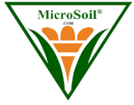 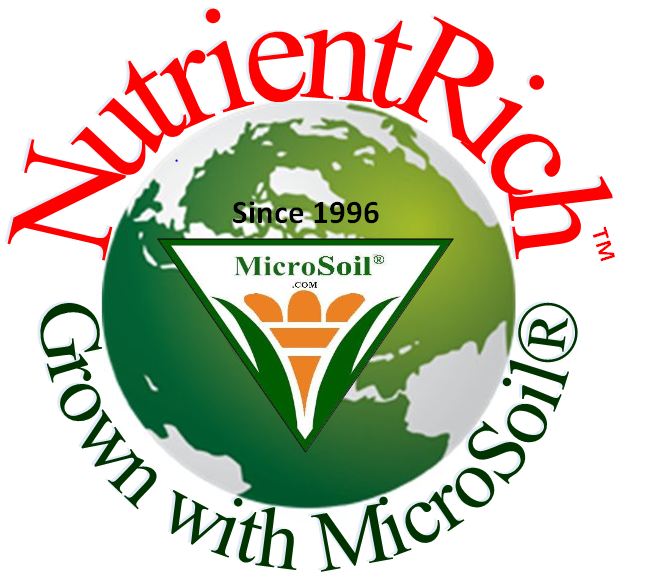        SINCE 1996                     4894 West Lone Mountain Road Suite 191   Las Vegas, Nevada 89130 USATelephone: (+1) 702-645-1390      Fax: (+1) 702-656-2305     Email: info@biomassters.com                 Agriculture Website: www.biomassters.com     Ethanol Website:  http://home.earthlink.net/~test-results2/Products &  Usage All of our MicroSoil® Agriculture Products are designed to be used for growing any fruit, vegetable or food crops in any/all farming and growing mediums (indoor or outdoor), anywhere in the world, including in hydroponics, greenhouses, aeroponics, gardens, commercial farms, etc.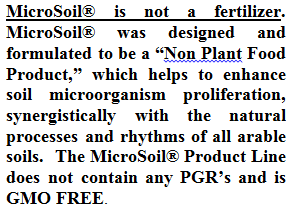 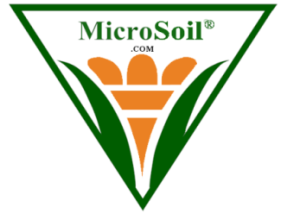                          Soils                                                         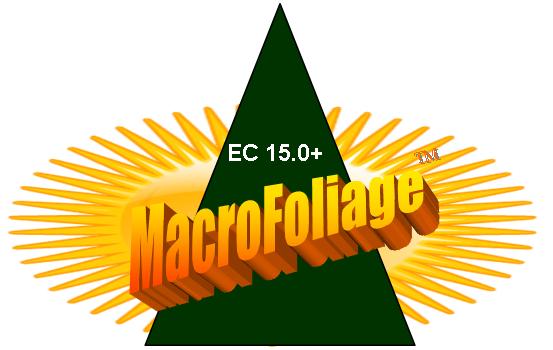                    Foliar Spray                    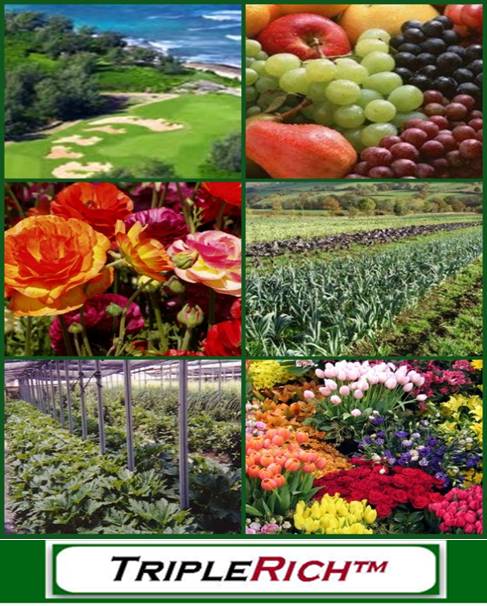 .                  Soils & Foliar                                                          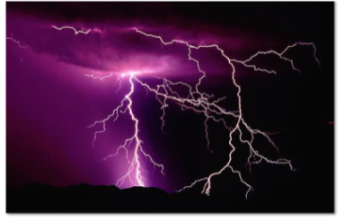 EnRich™ N48                                                                                                                                                       Soils & Foliar  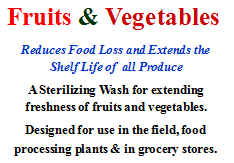 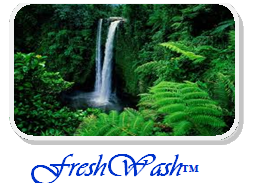 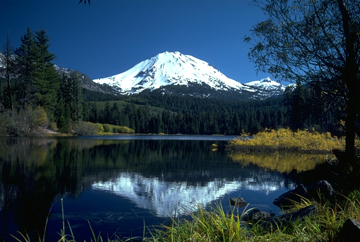      PureFulvic™Trace Minerals                          WHAT ARE FULVIC ACIDS, AND THEIR FUNCTIONS?FULVIC ACID is the acid radical found in humic matter which is soluble in alkali, acid, methyl ethyl ketone, and methyl acid. Fulvic acids provide multiple and natural chemical reactions in the soil, thereby instigating and stimulating unique and positive influences on plants metabolic processes. Below is a summary list of the unique functions of fulvic acid:* Assistance in seed germination and growth. * Improved development of roots and shoots. 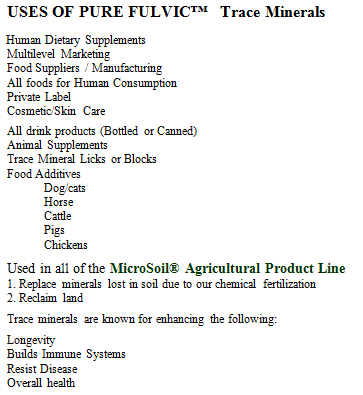 * Resistance of plants to fungal attack. * Metal complexing and nutritional physiology. * Enhanced uptake of nutrients. Stimulation of plant metabolism. * Chelation and effects on the plant growth cycle. * Positive effect on plant RNA and DNA. * Catalysts in plant respiration. * Increased metabolism of proteins. * Increased activity of multiple enzymes. * Enhanced permeability of cell membranes. * Enhanced cell division and cell elongation. * Aid to chlorophyll synthesis. * Increased drought tolerance. * Increased growth and yield of crops. * Assist denitrification by microbes. * PH buffering capacity. * Special chemical affinity for balance. * Participation in syntheses of new minerals. * Chemical weathering or inorganic substances. * Silicate decomposition by hydrogen ions of Fulvic acids. * Aid in the creation of fertile new soil. * Ability to scavenge heavy metals. * Detoxification of various pollutants.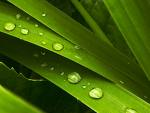 Applications & Uses:Agriculture-EnhanceInsects- Cleaving AgentSoil microorganism proliferationSoil Remediation Food Processing Plant -BreweryFood Processing Plant - DairyFood Processing Plant - Heavy proteins/CelluloseFood Processing Plant - Simple SugarsMeat Processing Plant - GreaseFood Plant - Outside Aeration PitGrease Trap EffluentFiberglass Manufacturing PlantManufacturing - Metals Processing PlantManufacturing - Service - (Propylene & Ethylene Glycol)Hydrocarbon Bio-RemediationEnhanced Oil RecoveryRecreational Lakes (Bad Algae Blooms, Poor Clarity, Weeds)Grit ChamberLift StationSewage Treatment Plant - Aerobic, Grease Trap EffluentGeneral Purpose Deodorizer, General Purpose CleanerCommercial CleanerDegreaserHolding Tanks (Cleaning)Drains and Drains LinesSeptic SystemsIndustrial & Municipal Waste Water Applications, Municipal Grease ControlMunicipal Sewer Waste WaterGrease TrapsLift Stations & Wet WellsLagoons & Retention PondsAir ScrubbersCooling TowersCompostLeaching fieldsSeptic SystemsSeptic Dump Site (Odor)Low Flash Point Cleaning-RagsHydrocarbon RemediationRecreational Lakes, Ponds, Swim Ponds, Swim Ponds, Pool & Spa Water Clarification